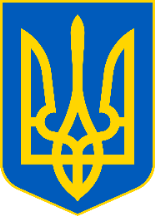 Головне управління ДПС у Чернівецькій областіпросить розмістити інформаційні матеріалиКонсультують податківці: застосування РРО при продажі товарів поштоюНа запитання чи застосовують РРО та/або ПРРО ФОП – платники ЄП другої – четвертої груп при продажу товарів через мережу Інтернет у разі відправлення таких товарів поштою за умови післяплати із використанням послуги «накладений платіж» відповідає заступник начальника Головного управління ДПС у Чернівецькій області Наталія Чернівчан. За її словами згідно з пп. 1, 2 ст. 3 Закону України від 06 липня 1995 року № 265/95-ВР «Про застосування реєстраторів розрахункових операцій у сфері торгівлі, громадського харчування та послуг» із змінами та доповненнями (далі – Закон № 265) cуб’єкти господарювання, які здійснюють розрахункові операції в готівковій та/або в безготівковій формі (із застосуванням електронних платіжних засобів, платіжних чеків, жетонів тощо) при продажу товарів (наданні послуг) у сфері торгівлі, громадського харчування та послуг, а також операції з приймання готівки для подальшого її переказу зобов’язані: проводити розрахункові операції на повну суму покупки (надання послуги) через зареєстровані, опломбовані у встановленому порядку та переведені у фіскальний режим роботи реєстратори розрахункових операцій (далі – РРО) або через зареєстровані фіскальним сервером контролюючого органу програмні РРО (далі – ПРРО) із створенням у паперовій та/або електронній формі відповідних розрахункових документів, що підтверджують виконання розрахункових операцій, або у випадках, передбачених Законом № 265, із застосуванням зареєстрованих у встановленому порядку розрахункових книжок; надавати особі, яка отримує або повертає товар, отримує послугу або відмовляється від неї, включаючи ті, замовлення або оплата яких здійснюється з використанням мережі Інтернет, при отриманні товарів (послуг) в обов’язковому порядку розрахунковий документ встановленої форми та змісту на повну суму проведеної операції, створений в паперовій та/або електронній формі (у тому числі, але не виключно, з відтворюванням на дисплеї РРО чи дисплеї пристрою, на якому встановлений ПРРО QR-коду, який дозволяє особі здійснювати його зчитування та ідентифікацію із розрахунковим документом за структурою даних, що в ньому міститься, та/або надсиланням електронного розрахункового документа на наданий такою особою абонентський номер або адресу електронної пошти). Статтею 2 Закону № 265 визначено, що розрахунковий документ – це документ встановленої форми та змісту (касовий чек, товарний чек, видатковий чек, розрахункова квитанція, проїзний документ тощо), що підтверджує факт продажу (повернення) товарів, надання послуг, операцій з видачі готівкових коштів держателям електронних платіжних засобів, отримання (повернення) коштів, торгівлю валютними цінностями в готівковій формі, створений в паперовій та/або електронній формі (електронний розрахунковий документ) у випадках, передбачених Законом № 265, зареєстрованим у встановленому порядку РРО або ПРРО, чи заповнений вручну. Детальніше за посиланням: https://cv.tax.gov.ua/media-ark/news-ark/548296.htmlАктуально: облік товарних запасів здійснюється ФОП за встановленою формоюУ Головному управлінні ДПС у Чернівецькій області роз’яснюють, суб'єкти господарювання, які здійснюють розрахункові операції в готівковій та/або в безготівковій формі (із застосуванням електронних платіжних засобів, платіжних чеків, жетонів тощо) при продажу товарів (наданні послуг) у сфері торгівлі, громадського харчування та послуг, а також операції з приймання готівки для подальшого її переказу, зобов'язані: - вести в порядку, встановленому законодавством, облік товарних запасів, - здійснювати продаж лише тих товарів (послуг), що відображені в такому обліку. Така норма визначена п. 12 ст. 3 Закону України від 06.07.1995 №265/95-ВР "Про застосування реєстраторів розрахункових операцій у сфері торгівлі, громадського харчування та послуг". Порядок ведення обліку товарних запасів для підприємців, у тому числі платників єдиного податку затверджений наказом МФУ від 03.09.2021 № 496 та поширюється на фізичних осіб – підприємців, у тому числі платників єдиного податку, які відповідно до Закону № 265 зобов’язані вести облік товарних запасів та здійснювати продаж лише тих товарів, що відображені в такому обліку, та осіб, які фактично здійснюють продаж товарів (надання послуг) та/або розрахункові операції в місці продажу (господарському об’єкті) такого ФОП. Форма ведення обліку товарних запасів визначена додатком до Порядку № 496. Пунктом 1 розд. II Порядку № 496 встановлено, що облік товарних запасів здійснюється ФОП шляхом постійного внесення до Форми обліку інформації про надходження та вибуття товарів на підставі первинних документів, які є невід’ємною частиною такого обліку. Форма обліку ведеться за вибором ФОП у паперовій або в електронній формі та має містити зазначені в довільному порядку дані ФОП: прізвище, ім’я та по батькові (за наявності), реєстраційний номер облікової картки ФОП, податкова адреса, назва та адреса місця продажу (господарського об’єкта) або місця зберігання, в межах якого ведеться облік. Для паперової форми обліку зазначені дані мають міститися на титульному аркуші (п. 2 розд. II Порядку № 496). До уваги платників податків Буковини!З 1 січня 2022 року у зв’язку з прийняттям Закону України «Про Державний бюджет України на 2022 рік» Державною казначейською службою України змінені реквізити бюджетних рахунків для зарахування надходжень до державного бюджету та окремих рахунків для зарахування платежів до місцевих бюджетів. Інформація щодо актуальних реквізитів бюджетних рахунків для сплати платежів до бюджету у 2022 році розміщена на вебсторінці Головного управління ДПС у Чернівецькій області за посиланням  https://cv.tax.gov.ua/byudjetni-rahunki/ . Звертаємо увагу, що кошти, сплачені  платниками на бюджетні рахунки, які діяли до 1 січня 2022 року, не будуть зараховуватися Казначейством до бюджету та повертатимуться платникам для уточнення реквізитів. 